Конкурсное задание и критерии оценки являются секретными (согласно Техническому описанию) и до начала чемпионата не публикуются. Содержанием конкурсного задания является разработка информационной системы для определенной предметной области. Участники заранее получают описание предметной области и руководство по стилю. Конкурсное задание и все необходимые информационные ресурсы для работы предоставляется в рамках чемпионата.Конкурсное задание состоит из нескольких сессий, выполняемых последовательно. Оценка производится после выполнения сессии (-й).Представленные ниже модули задания носят исключительно демонстрационный характер. В реальном задание могут быть использованы не все модули.При оценке учитывается общий профессионализм решения: возможность развития информационной системы другими разработчиками, соответствие руководству по стилю заказчика, обратная связь системы с пользователем, стабильная работа всех разработанных прикладных решений, стиль кода на протяжении разработки всей системы.Анализ и проектированиеСоздание ERD на основе анализа предоставленных документов, проектирование архитектуры программного продукта. Проектирование и создание информационной базы, подготовка, обработка и загрузка данных предметной области.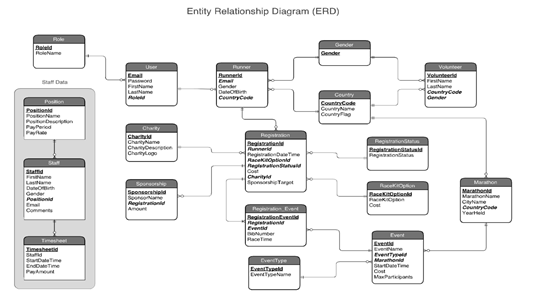 Разработка программного обеспеченияКонкурсанты разрабатывают программное обеспечение, обеспечивают его эргономичность, реализуют    сервисные функции – в соответствии с требованиями клиента и профессиональными стандартами разработки.Создают документы и отчеты, с графиками и возможностью вывода на печать.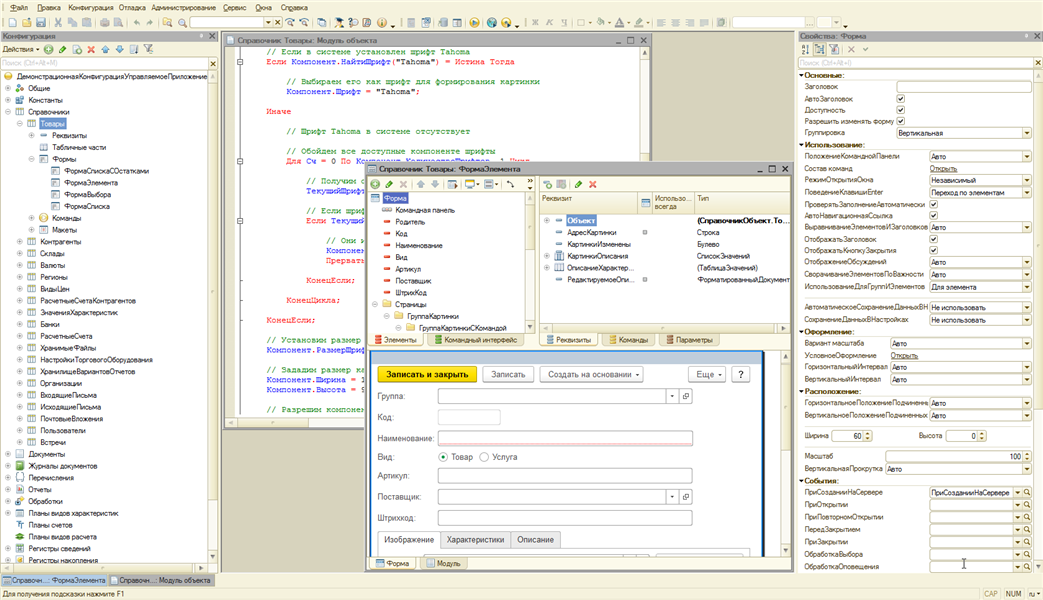 Разработка мобильного приложенияДля взаимодействия с разработанной системой необходимо разработать мобильные приложения для разных платформ и устройств.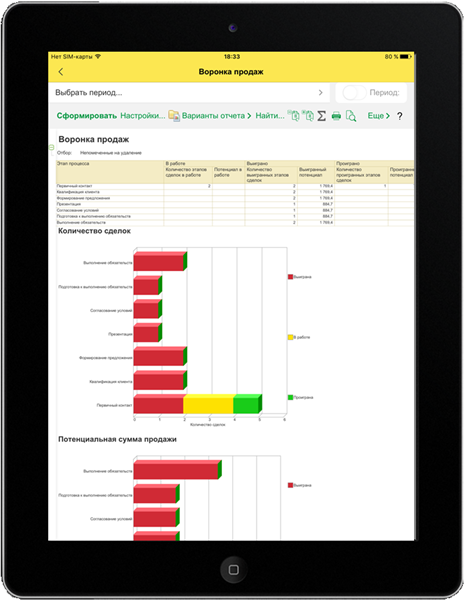 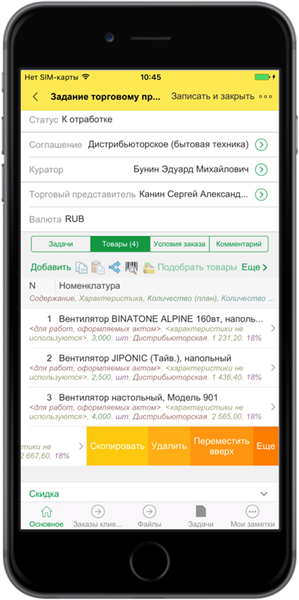 Тестирование программного обеспеченияИнтеграционное тестирование, модульное тестирование. Разработка тест-кейсов. При необходимости применяется автоматическое тестирование.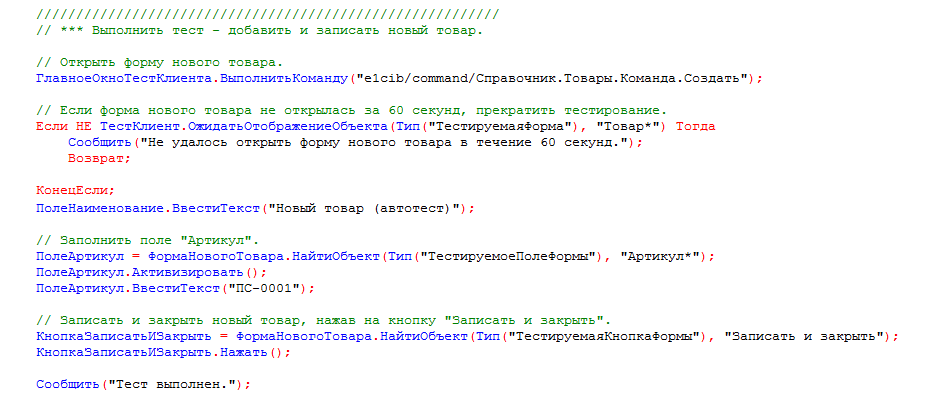 ПрезентацияСоздание профессиональной презентации, демонстрирующей информационную систему заказчику, и ее представление. Ответы на вопросы. Работа с возражениями. 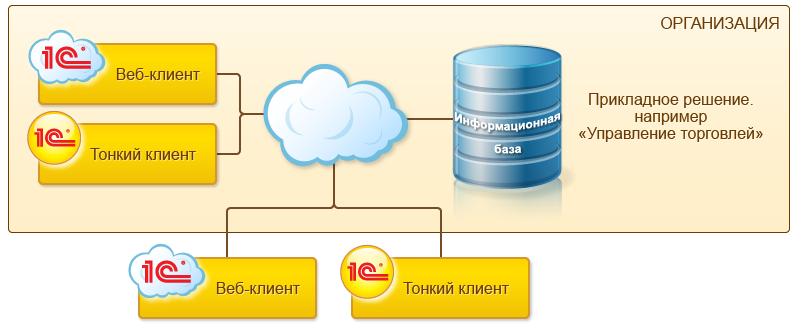 Разработка сопровождающей документацииДля обучения и самостоятельного освоения разработанного решения может потребоваться создать документацию к определенным частям новой системы.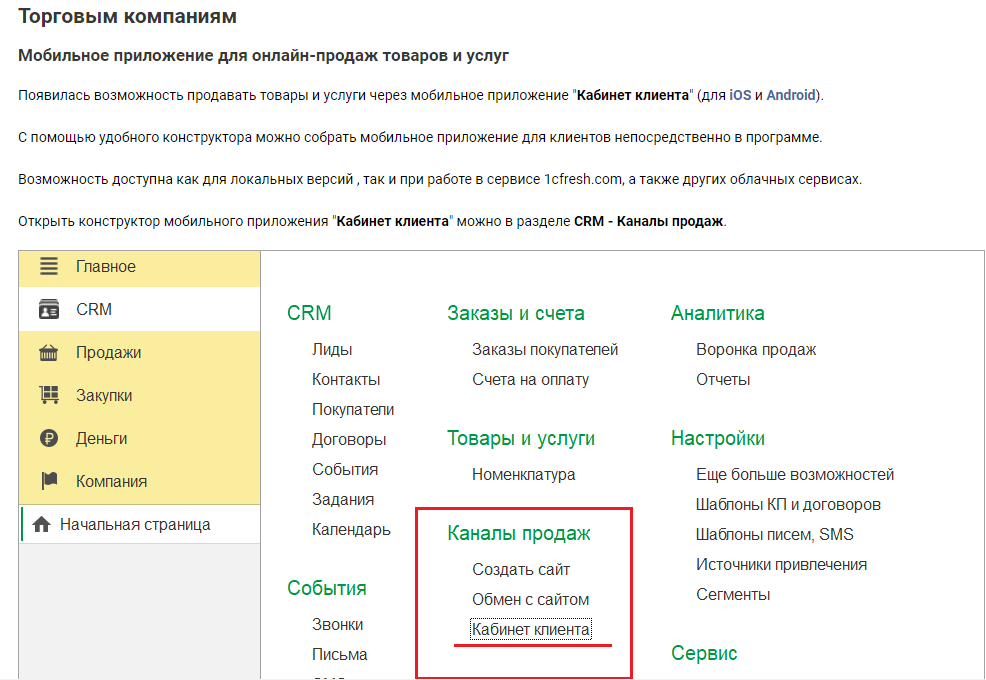 